ΔΗΜΟΣ ΗΡΑΚΛΕΙΟΥ ΑΤΤΙΚΗΣ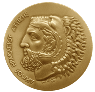 ΓΡΑΦΕΙΟ ΕΠΙΚΟΙΝΩΝΙΑΣ & ΔΗΜ. ΣΧΕΣΕΩΝΣτ. Καραγιώργη 2, Ηράκλειο Αττικής, 141212132000102-106 pressirakleio@gmail.comΚΟΙΝΩΝΙΚΗ ΣΥΜΜΑΧΙΑ ΓΙΑ ΤΟ ΗΡΑΚΛΕΙΟ ΑΤΤΙΚΗΣΗ αυτοδιοίκηση οφείλει πάντοτε να είναι πεδίο συναίνεσης. Πεδίο σύνθεσης ιδεών. Πεδίο συνύπαρξης πρωτοβουλιών και συνεννόησης Δήμου, κοινωνικών φορέων, επαγγελματιών και κατοίκων.      Με αυτόν τον τρόπο λειτουργούμε, τα τελευταία χρόνια, στο Ηράκλειο. Γνωρίζετε καλά ότι πιστεύω στη πρόσθεση και τον πολλαπλασιασμό και όχι στην αφαίρεση και τη διαίρεση. Πιστεύω στη συλλογική προσπάθεια και όχι στη μοναχική δράση.  Πιστεύω στη συνέργεια  και τη συνεργασία και όχι στις παράλληλες ατομικές πορείες. Η ανάγκη της συνεννόησης, της συνέργειας, της συνεργασίας, καθίσταται σήμερα, στην εποχή της πανδημίας, ακόμα πιο επιτακτική για την Πόλη μας.  Για να πετύχουμε το καλύτερο για τη δημόσια υγεία.  Για να αντιμετωπίσουμε με επάρκεια τις αρνητικές οικονομικές επιπτώσεις της υγειονομικής κρίσης. Για να στηρίξουμε στο μέγιστο βαθμό συμπολίτες μας που έχουν ανάγκη.Για να τονώσουμε την αγοραστική κίνηση της πόλης μας.Για να διασφαλίζουμε την ποιότητα ζωής όλων των κατοίκων του Ηρακλείου. Προκειμένου να διεκδικήσουμε και να πετύχουμε το καλύτερο, σε όλα αυτά, ανακοινώνω σήμερα, ότι ο Δήμος προχωρά στη διαμόρφωση μιας «Κοινωνικής Συμμαχίας» για το Ηράκλειο. Στόχοι της «Κοινωνικής Συμμαχίας» είναι: Η λήψη και μέγιστη εφαρμογή μέτρων προστασίας της δημόσιας υγείας.Η παρακίνηση με στόχο τη μέγιστη εθελοντική συμμετοχή σε δράσεις στήριξης ευαίσθητων κοινωνικών ομάδων και συμπολιτών μας που έχουν ανάγκη.  Η στήριξη των επαγγελματιών και εμπόρων με παράλληλα μέτρα ενίσχυσης του δημόσιου χώρου. Η προβολή των καταστημάτων και επαγγελματιών του Ηρακλείου. Η ενημέρωση των πολιτών και ο σεβασμός μέτρων και κανόνων  συμπεριφοράς.  Ο Δήμος Ηρακλείου, ως συντονιστής φορέας της «Κοινωνικής Συμμαχίας» εκπονεί ήδη σχέδιο για την επίτευξη κάθε στόχου. Ακολουθεί, τις επόμενες δύο εβδομάδες, η συζήτηση των σχεδίων με τους κοινωνικούς φορείς που εμπλέκονται, η συν διαμόρφωση του τελικού πλάνου δράσεων και, τέλος, μέσα στον Ιούνιο, η υλοποίηση του και η ενημέρωση των συμπολιτών μας. Οι συνεργάτες μου εγώ, είμαστε αποφασισμένοι να εργαστούμε συστηματικά ώστε η «Κοινωνική Συμμαχία» για το Ηράκλειο να αποδώσει τάχιστα χειροπιαστά αποτελέσματα. Καλώ τους κοινωνικούς φορείς της πόλης μας να πάρουν ενεργά μέρος στη λειτουργία της. Να συνδυαμορφώσουμε δράσεις και ενέργειες. Να μετατρέψουμε την κρίση σε ευκαιρία για το Ηράκλειο και τη ζωή μας.   ΔΡΑΣΕΙΣ / ΕΝΕΡΓΕΙΕΣ ΑΝΑ ΣΤΟΧΟΛήψη – μέγιστη εφαρμογή μέτρων προστασίας της δημόσιας υγείας - Διενέργεια τεστ για τον κορονοιό σε δομές και μαζικούς χώρους της πόλης- Απολύμανση δημόσιων κτιρίων ανά ΧΧ ημέρες, - Διάθεση μασκών σε συμπολίτες που ανήκουν σε ομάδες υψηλού κινδύνου. - Δημιουργία «σταθμών  ενημέρωσης και αντισηπτικών» σε κεντρικά σημεία της πόλης. Παρακίνηση για εθελοντική συμμετοχή σε δράσεις στήριξης ευαίσθητων κοινωνικών ομάδων και συμπολιτών μας που έχουν ανάγκη.  - Καμπάνια προσέλκυσης εθελοντών μέσω του Επικοινωνία 94FM. - Δημιουργία micro site στην ιστοσελίδα του Δήμου, για δήλωση εθελοντικής προσφοράς, ανά δράση. - Προσδιορισμός δράσεων για εθελοντική προσφορά. - «Σταθμοί ενημέρωσης» σε κεντρικά σημεία της πόλης.  Στήριξη των επαγγελματιών και εμπόρων με παράλληλα μέτρα ενίσχυσης του δημόσιου χώρου. - Παροχή επιπλέον χώρου στα καταστήματα υγειονομικού ενδιαφέροντος, με παράλληλη διασφάλιση της δυνατότητας κίνησης των κατοίκων της πόλης. - Πεζοδρόμηση των οδών γύρω από την Πλατεία ΗΣΑΠ κάθε Παρασκευή και Σάββατο από τις 6μμ έως τις 12μμ έως την 30η Σεπτεμβρίου. Προβολή των καταστημάτων και επαγγελματιών του Ηρακλείου. - Δωρεάν διαφημιστική προβολή για κάθε κατάστημα και επαγγελματία του Ηρακλείου από τον Επικοινωνία 94FM.  - Δωρεάν διαφημιστική προβολή για κάθε κατάστημα και επαγγελματία του Ηρακλείου στα μέσα κοινωνικής δικτύωσης του Δήμου. Ενημέρωση των πολιτών και σεβασμός μέτρων και κανόνων  συμπεριφοράς.  - Έκδοση ειδικού ενημερωτικού εντύπου.    - Ειδικό «πεντάλεπτο στον Επικοινωνία 94FM.  - Χρήση των μέσων κοινωνικής δικτύωσης του Δήμου. - «Σταθμοί ενημέρωσης» σε κεντρικά σημεία της πόλης.  